Exercice 1 : L’information à la clinique de l’Essone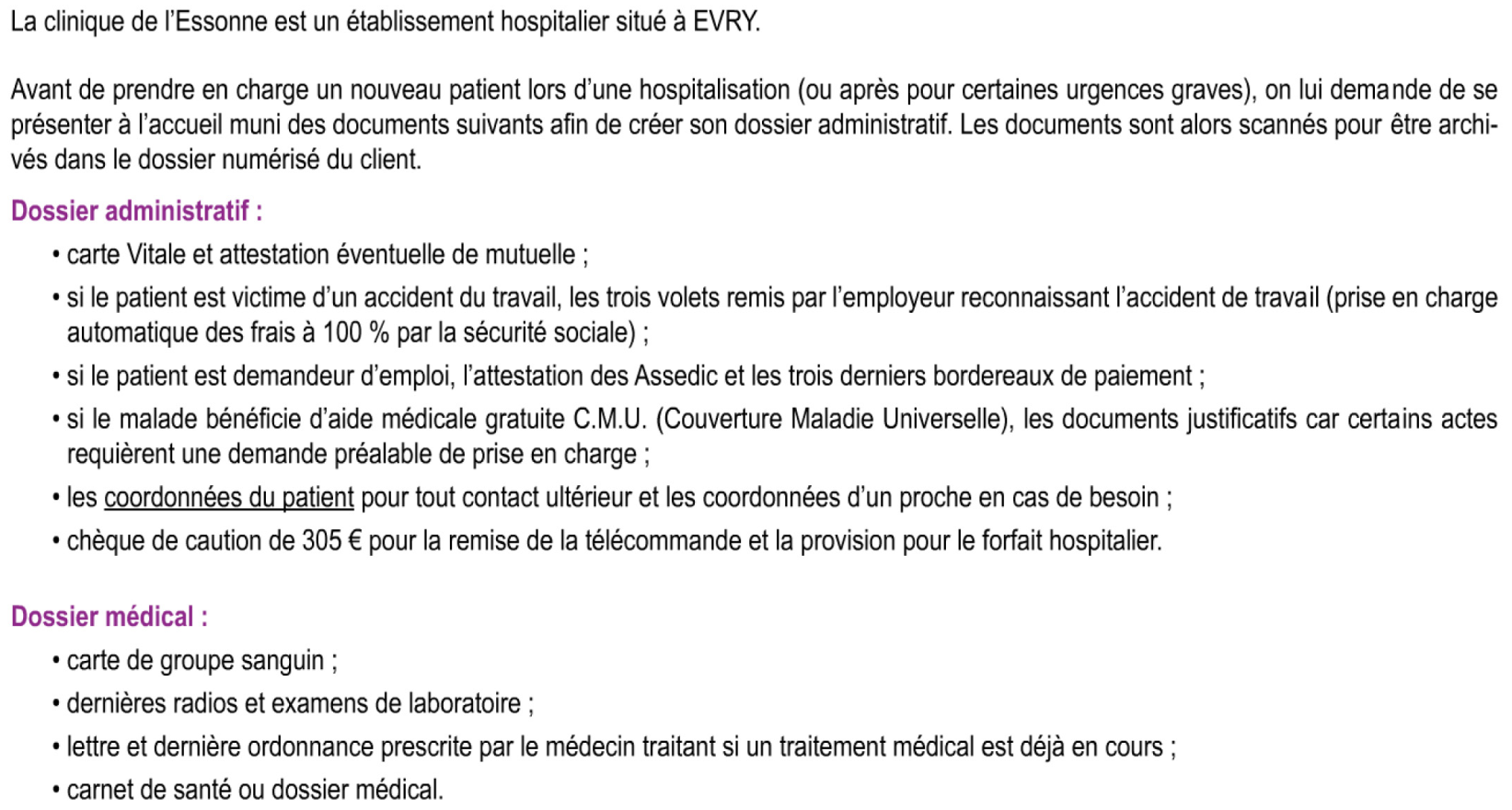 1 Déterminer quelles sont les données (et leur type) qui composent l'information soulignée ci-dessus (les coordonnées du patient).2 Les informations demandées sont classées en deux catégories (administratives et médicales), déterminer la finalité de chacun de ces domaines (à quoi ces informations vont-elles servir ?)3 L'information sur le groupe sanguin d'une personne a-t-elle le même sens selon que cette personne est donneur ou receveur ?4 Le fait que le patient ait été victime ou non d'un accident du travail change-t-il le sens pour le personnel médical ?5 À partir des éléments précédents et de vos connaissances, citer des exemples d'informations de différentes formes dans le domaine médical.6 Juger de la qualité des informations suivantes, à destination du personnel médical, concernant une personne arrivée aux urgences de la cliniquele patient indique que son groupe sanguin est OB+un de ses proches, qui l'accompagne, indique que le groupe sanguin est plus vraisemblablement Bà la question portant sur son niveau habituel de tension, le patient répond qu'il se souvient qu'il avait 11 de tension il y a 3 ansle médecin urgentiste qui a examiné le patient indique à son collègue radiologue qu'une radio doit être réaliséele patient explique que sa famille n'a vraiment pas de chance car sa soeur s'est récemment cassé la jambe au ski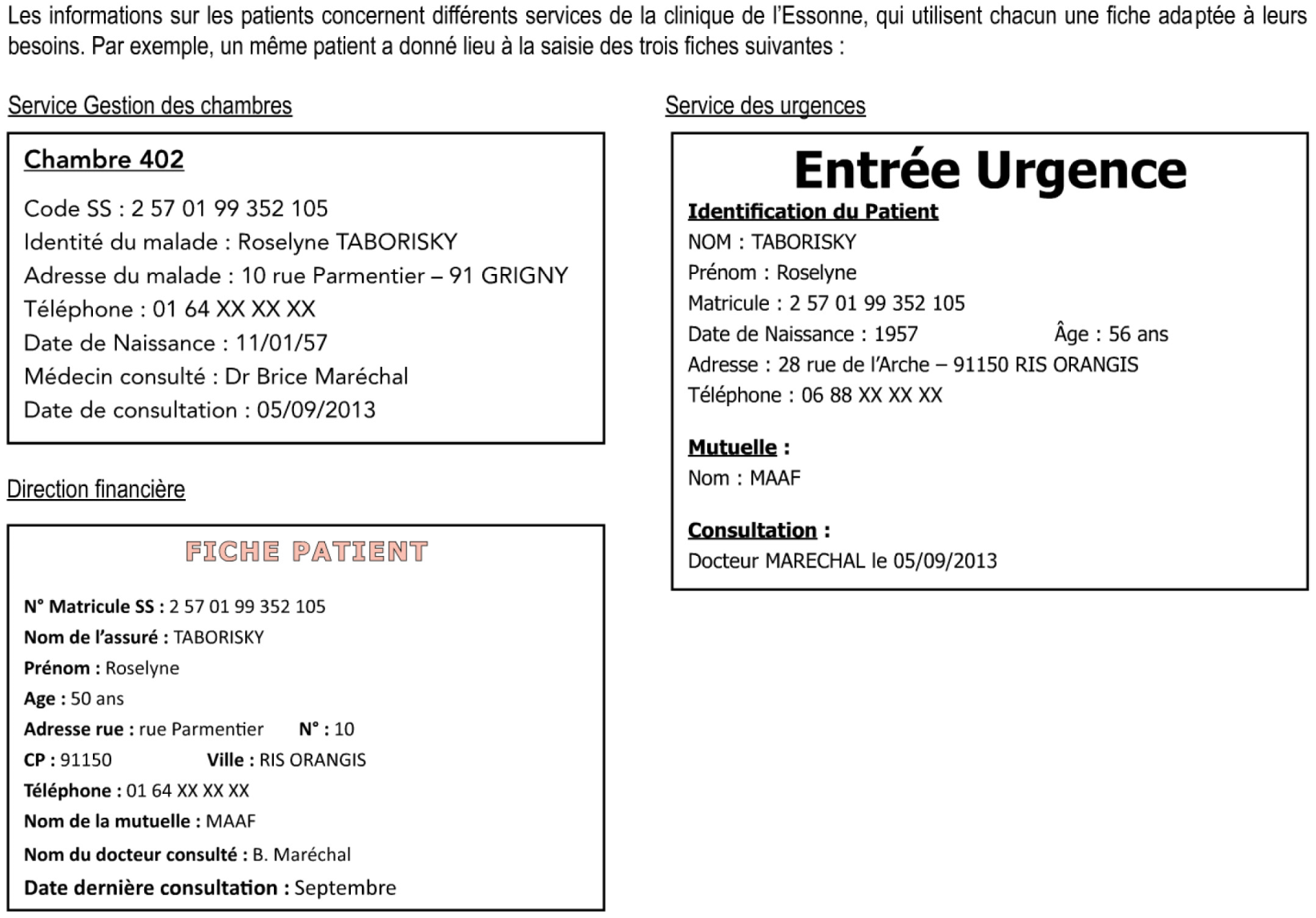 7 Observez et comparez les 3 fiches.8 Mettre en évidence les inconvénients de cette situation.